Table S1  Strains, plasmids, and antibodies used in this studyTable S2 Primers used in this study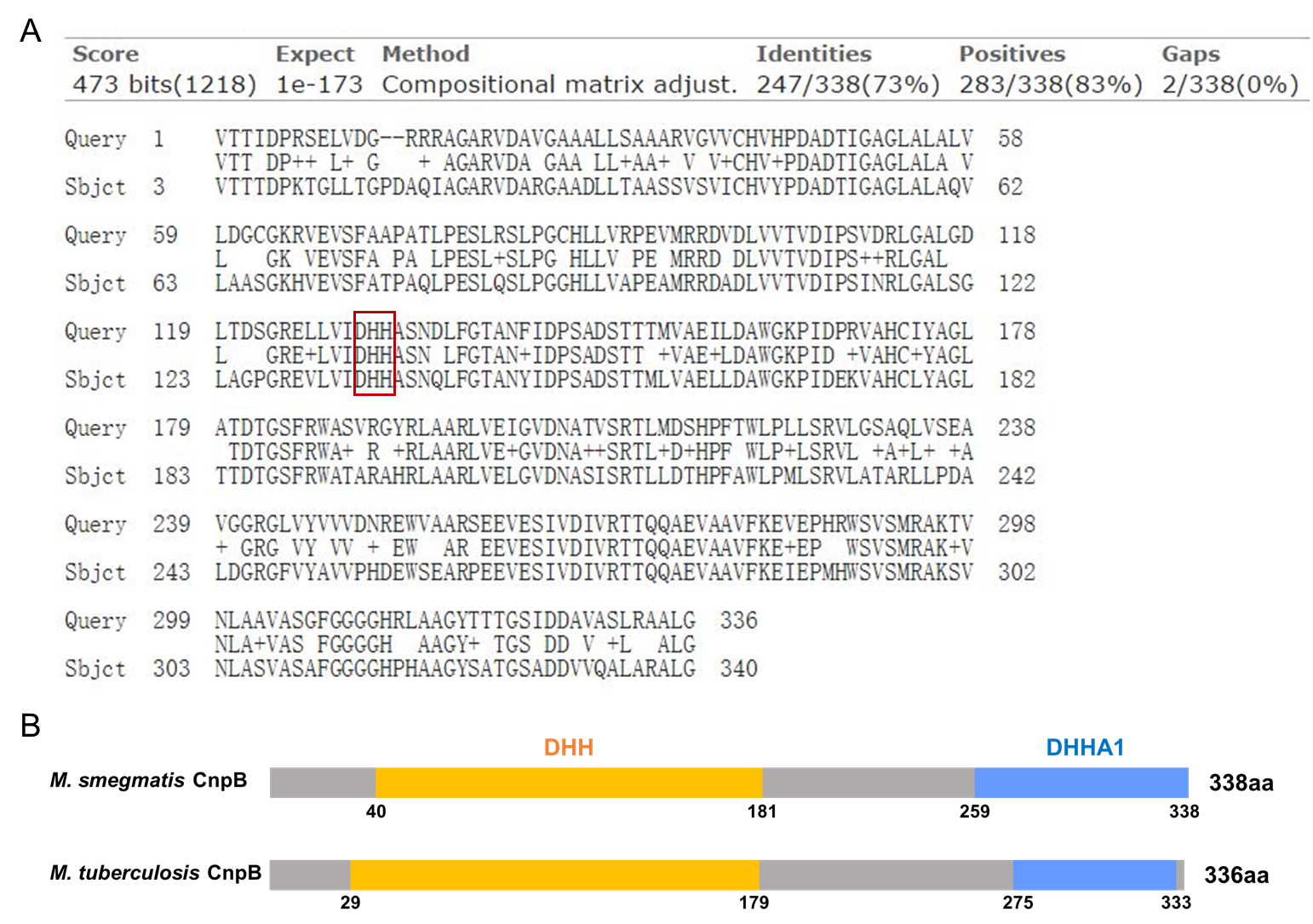 Figure S1 CnpB amino acid sequences alignment between M. tuberculosis and M. smegmatis. (A) Alignment of M. tuberculosis CnpB (Query) and M. smegmatis CnpB (Sbjct) sequences. The amino acids shown in the red rectangle is DHH motif. (B) Amino acid sites of DHH and DHHA1 domains of CnpB in M. tuberculosis and M. smegmatis, respectively.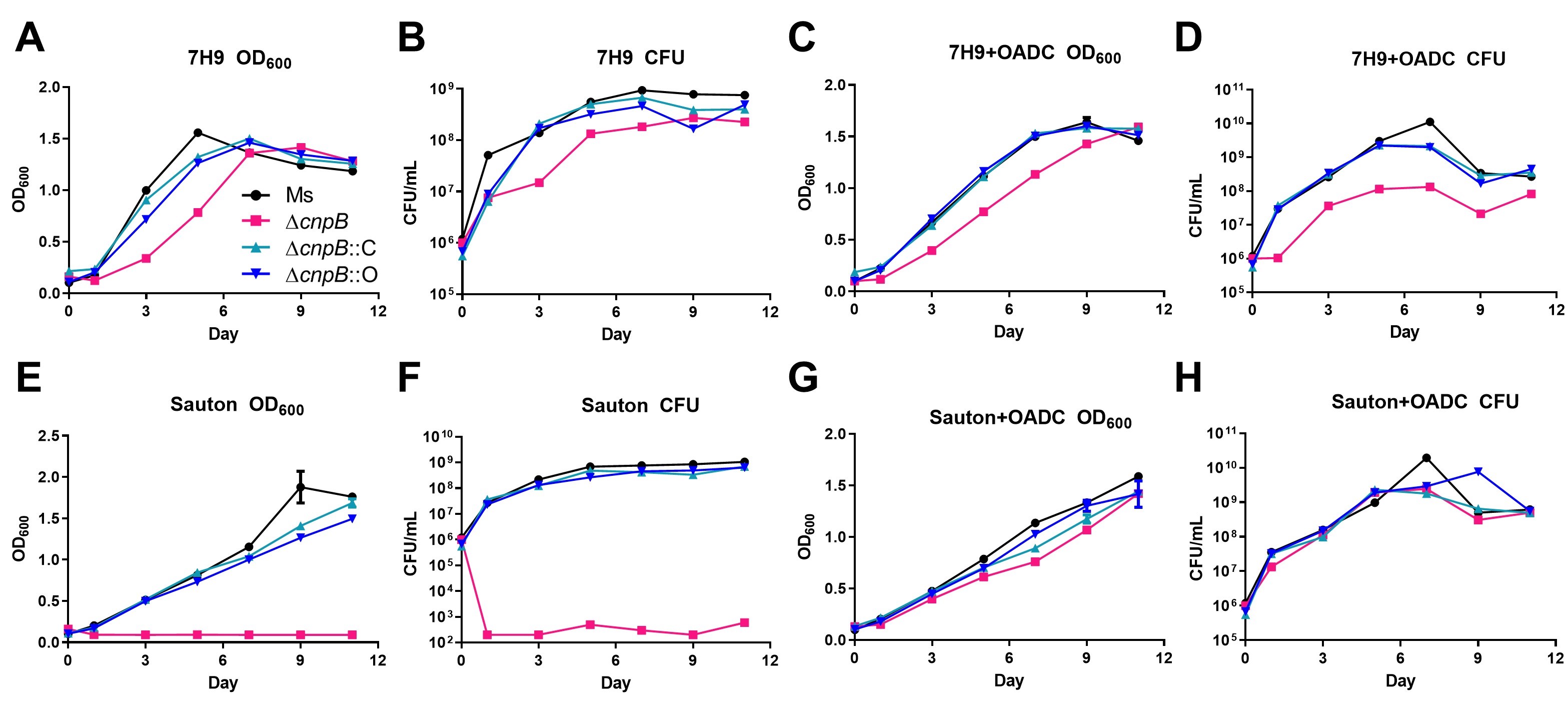 Figure S2  Detection of bacteria growth in broth liquid media (80rpm). Each strain was inoculated at 2.5×106 CFU/mL in media of 7H9 (A), 7H9+OADC (C), Sauton’s (E), Sauton’s +OADC (G). Bacteria were monitored at OD600 (A, C, E, G) and corresponding CFUs (B, D, F, H) numeration at indicated time points, respectively. The growth curves were generated according to three repeats.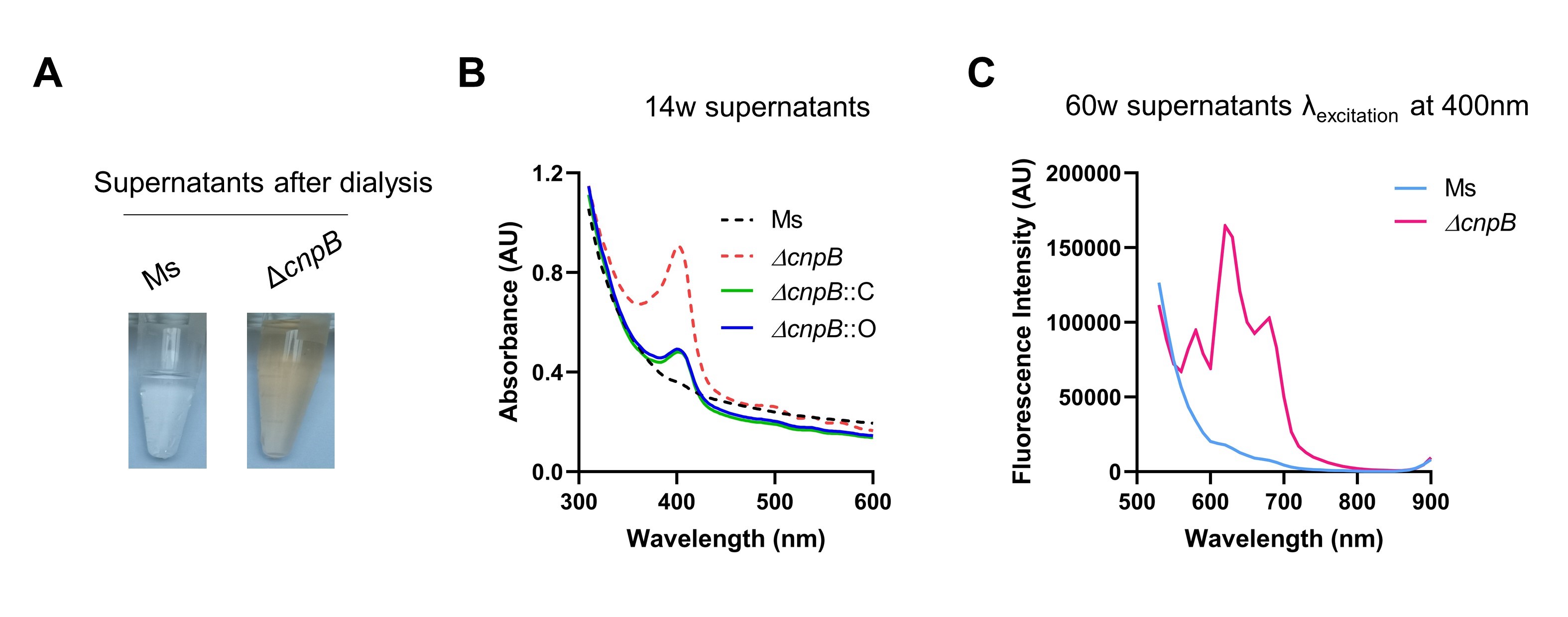 Figure S3 ΔcnpB produceds more brown pigment during the long-term static culture. (A) Observation of 14w supernatants after dialysis. (B) Absorption spectra of 14-week supernatants was recorded by full-wavelength (100 - 1 000 nm) scanning. (C) Fluorescence measurements of 60w supernatants were analyzed at the excitation wavelength (λexcitation) 400 nm.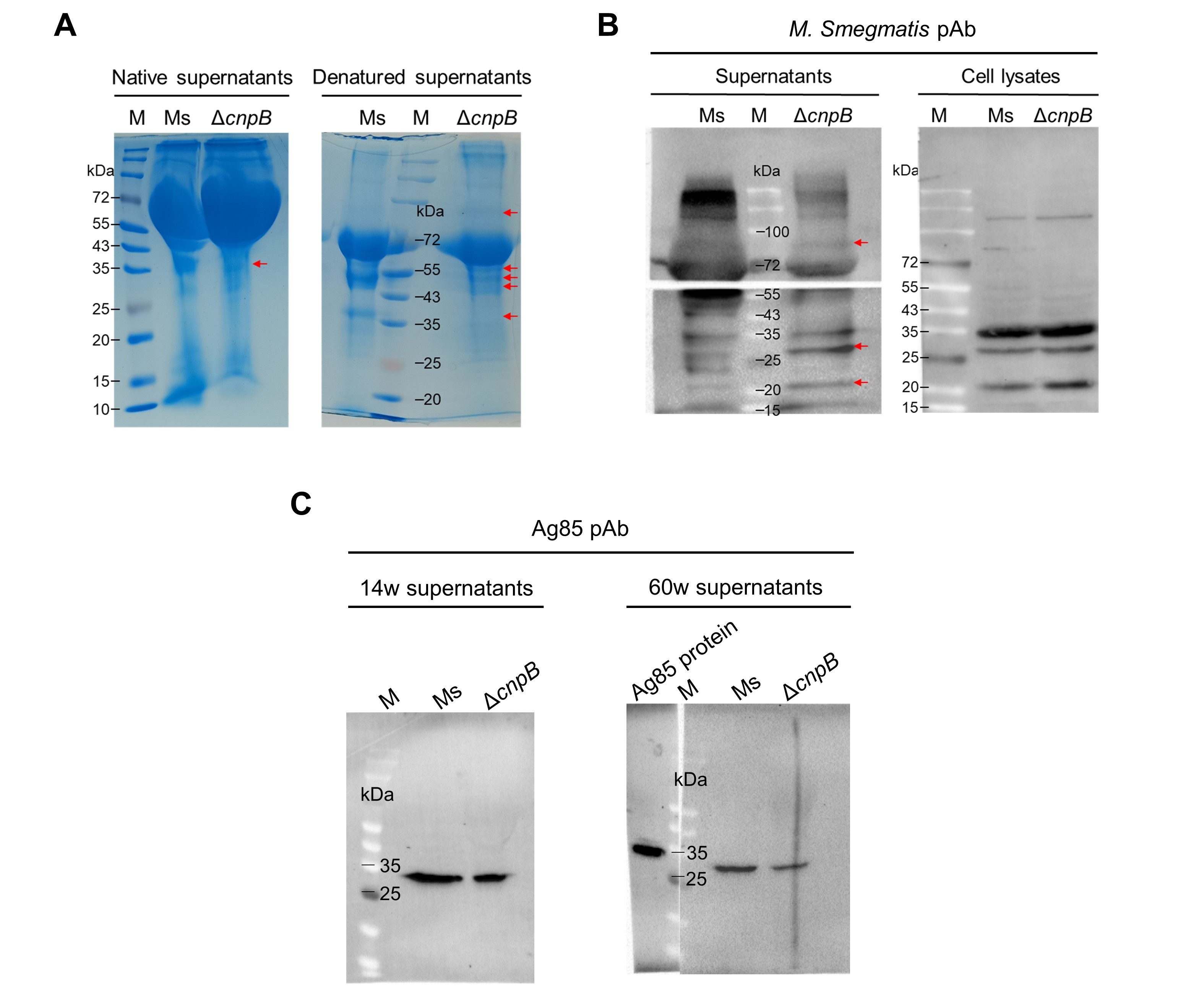 Figure S4  ΔcnpB produce (A) After 14-week of stationary culture, native and boil-denatured supernatants were analyzed by SDS-PAGE. The red arrows indicated possible new protein bands of ΔcnpB. (B) After 14-week of stationary culture, supernatants were condensed by saturated ammonium sulfate. Condensed-supernatants and bacteria lysates were analyzed by Western blot using M. smegmatis polyclonal antibody. The red arrows indicated the M. smegmatis-specific differential protein bands in ΔcnpB supernatant after 14-week culture. (C) Western blot analysis of Ag85 secretion levels in concentrated-supernatants at 14 and 60 weeks. Strain and PlasmidFeatureSourceMycobacteriaM. smegmatis mc2-155Wild type strain of M. smegmatisFrom National Institutes for Food and Drug Control of China ΔcnpBcnpB deletion mutant strainThis studyΔcnpB::CcnpB complementary strainThis studyΔcnpB::OcnpB overexpressed strainThis studyM. tuberculosis H37RaWild type of M. tuberculosis attenuated strainNational Institutes for Food and Drug Control of ChinaE. coliDH5αBL21Plasmid constructionExpression of proteinThis studyThis studyPlasmidspJV53Expressing homologous recombination enzymes of gp60 and gp61, KanRAddgenepMSG360zeoloxp-zeo-loxpAddgenePW75Recombinant pMSG360zeo carrying cnpB upstream and downstream fragments, ZeoRThis studyPW86Mycobacterium-E. coli cnpB single copy shuttle expression vector, HygRThis studyPW87Mycobacterium-E. coli cnpB multiple copy shuttle expression vector, HygRThis studyPW92CnpB prokaryotic expression vector of pET28a(+)-cnpB, KanRThis studyAntibodiesanti-CnpB pAbMouse polyclonal antibody to CnpB (MSMEG_2630)Our labanti-Ag85 pAbMouse polyclonal antibody to Ag85 (MSMEG_6398),Our labanti-PdxH pAbMouse polyclonal antibody to PdxH (MSMEG_5675)Our labOligo sequence (5’ to 3’) aDescriptionStrains construction and verificationtttgatatcggccatcgagtacgagatccnpB upstream for knockout, forward gcgaagcttggtcttgggatcggttgtcgtccnpB upstream for knockout, reverse ttttctagagcgggatactccgcgacccnpB downstream for knockout, forward gcgggtaccgaaagcatcggcaccgcaaccnpB downstream for knockout, reverse aactacatcgacccttccgccnpB internal, forwardgtgcatcggttcgatctcctcnpB internal, reversegtgatctcggtgagccactcMSMEG_6080 internal, forwardaagtccagcagttcgctgtcMSMEG_6080 internal, reversetttggtaccatgccggtgacgacaacccnpB complementation, forwardtttggatcctcagccaagggcccgtgccnpB complementation, reversetttaagcttatgccggtgacgacaacccnpB overexpression, forwardtttaagctttcagccaagggcccgtgccnpB overexpression, reverseqRT-PCR cgacgacctcgactccgacgacMSMEG_2758 (sigA), forwardgccttcctggatgaggtcgaggaMSMEG_2758 (sigA), reverseagctgtacctgatcttcccgMSMEG_1875 (mtrB), forwardctcttcgagctgctggatctMSMEG_1875 (mtrB), reverseggagccgacgactatgtgatMSMEG_1874 (mtra), forwardgtatccccacacctgttcgaMSMEG_1874 (mtra), reversegatgcggcacaactcgatcMSMEG_0246 (prrB), forwardcgctcaacaagatggagtcgMSMEG_0246 (prrB), reversetacctgaccaaaccgttcgaMSMEG_0244 (prrA), forwardaagtcgtagccccacaccMSMEG_0244 (prrA), reversecggctacgaagaggtgctcMSMEG_2618, forwardtgcatcccaattcactaacgMSMEG_2618,reversecctacgacgaggttttcgacMSMEG_0954, forwardccaccggtcttgatcatctcMSMEG_0954, reverseccatcctgttctccgacatcMSMEG_2780, forwardcaccaggtaggaggccaacMSMEG_2780, reverseaggtcaccacagaagcgaacMSMEG_4525, forwardagatgaggtcgaggttgacgMSMEG_4525, reversegattccctggactggctggMSMEG_1638, forwardtagccgttctccatctcgacMSMEG_1638, reversectactacaaccccggcatgaMSMEG_0234 (zmp1), forwardtacttggcaccctgatcgtcMSMEG_0234 (zmp1), reverseacagaacaggtatggMSMEG_0066 (esat-6), forwardtcaggcaaacattccMSMEG_0066 (esat-6), reversecatctgggtgtactgcggtaMSMEG_6398(ag85), forwardctctgcgggaagttgaacacMSMEG_6398(ag85), reverseaagaatctgcccctcacacaMSMEG_5350 (PPE 63), forwardacgtccttggtttccgtact  MSMEG_5350 (PPE 63), reverse accaccatgagcacctatcaMSMEG_0619 (PPE4), forwardgtcatgaagtccgtcagcagMSMEG_0619 (PPE4), reversetacagaacttcgtctcggccMSMEG_5392 (kdpA), forwardggtgcccagttctttgatgg  MSMEG_5392 (kdpA), reverseagtacttcgcgatcatcccgMSMEG_5393 (kdpB), forwardcgatgagtttgatgccgaggMSMEG_5393 (kdpB), reverseaaggtgtacgggtcgagtgMSMEG_5394 (kdpC), forwardcaccgagaaatcccagcatg MSMEG_5394 (kdpC), reversegccatcagatgtttcacgca MSMEG_5395 (kdpD), forwardtacagaacttcgtctcggccMSMEG_5395 (kdpD), reversecctttggcatggacgagttcMSMEG_5396 (kdpE), forwardcgcgtaaatagtgggtctcgMSMEG_5396 (kdpE), reversegagaccgagaccaccaagtgMSMEG_2771 (trkA), forwardtcattcggaatccaggtcgtMSMEG_2771 (trkA), reversegcgcaacgaatggcttttcMSMEG_2769 (trkB), forwardcagttcgtcaccaccttcga  MSMEG_2769 (trkB), reversea Underlined oligo DNA is restriction site.a Underlined oligo DNA is restriction site.